INWESTORJEDNOSTKA PROJEKTOWANAZWAINWESTYCJIWykonanie wielobranżowej dokumentacji projektowej na zadanie pn. Rozbudowa drogi krajowej nr 35 (ul. Wrocławska) na odcinku od ul. Pogodnej do ul. Stacyjnej wraz ze skrzyżowaniami i zagospodarowaniem pl. LelewelaNAZWAOPRACOWANIAFORMULARZE PRZEDMIARU ROBÓT DO WYCENY ETAP 2 (ZRiD) BRANŻASTADIUM DOKUMENTACJIUMOWA-DOKUMENTACJAWYKONAWCZA647/2014BRANŻAZAKRES OPRACOWANIAKOD CPVDROGOWARoboty w zakresie przebudowy  dróg, rozbiórki obiektów, oznakowania 45233120-6ZIELEŃUsunięcie drzew i krzewów Zieleń drogowa projektowana45111000-845112710-5ELEKTRO-ENERGETYCZNA   Przebudowa sieci elektroenergetycznych nn i SN   Przebudowa i budowa oświetlenia drogowego TELETECHNICZNAPrzebudowa sieci teletechnicznej i budowa kanalizacji               45231000-5SANITARNAKanalizacja deszczowa Przebudowa sieci wodociągowej i gazowejBranżaImię i Nazwisko PodpisDataZestawiła 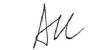 05.2015